MA TRẬN ĐỀ THI HỌC KÌ 1MÔN TOÁN – LỚP 3 CÁNH DIỀUĐỀ THI HỌC KÌ I  NĂM HỌC 2022 - 2023MÔN: TOÁN – LỚP 3 CÁNH DIỀUPhần 1. Trắc nghiệmCâu 1. Số thích hợp cần điền vào chỗ trống là:34mm + 16mm = ....cmA. 50B. 5C. 500D. 100Câu 2. Số liền sau số 450 là:A. 449B. 451C. 500D. 405Câu 3. Bác Tú đã làm việc được 8 giờ, mỗi giờ bác làm được 6 sản phẩm. Hỏi bác Tú làm được tất cả bao nhiêu sản phẩm?A. 64 sản phẩmB. 14 sản phẩmC. 48 sản phẩmD. 49 sản phẩmCâu 4. Điền số thích hợp vào ô trống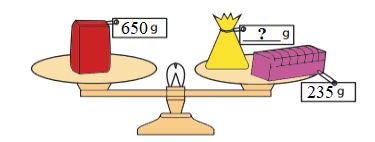 Số thích hợp điền vào dấu ? là:A. 650 gB. 235 gC. 885 gD. 415 gCâu 5: Các số cần điền vào ô trống lần lượt từ phải sang trái là: 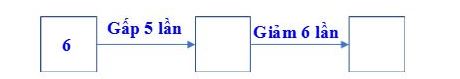 A. 11; 17 B. 11; 66C. 30; 5D. 30; 36Câu 6. Trong các hình vẽ dưới đây, hình nào đã khoanh vào 1/8 số chấm tròn?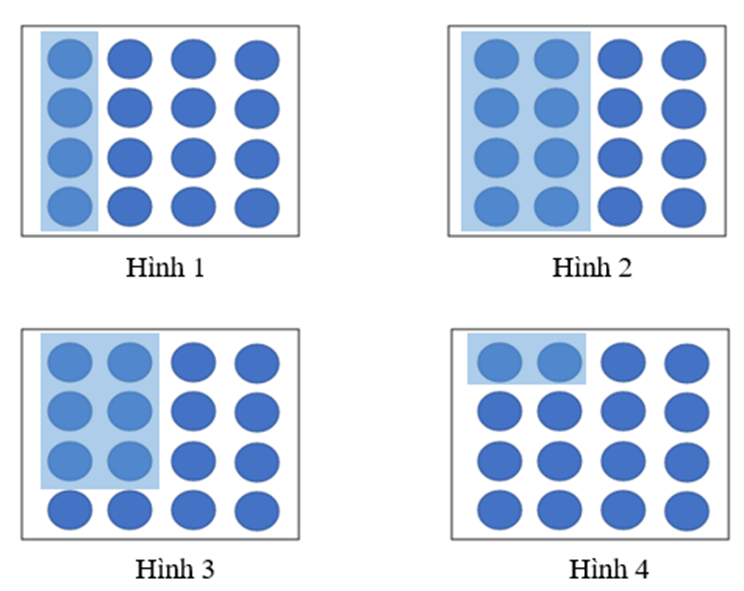 
A. Hình 1B. Hình 2C. Hình 3D. Hình 4Câu 7. Hình dưới đây có mấy hình tam giác?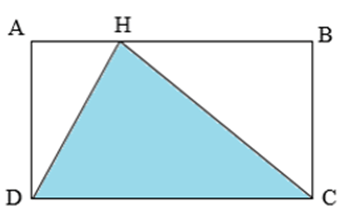 A. 1B. 2C. 3D. 4Phần 2. Tự luậnCâu 8. Tính giá trị biểu thứca) (300 + 70) + 400..................................................................................................................................................................................................................................................................................................................................................................b) 998 – (302 + 685)..................................................................................................................................................................................................................................................................................................................................................................c) 100 : 2 : 5..................................................................................................................................................................................................................................................................................................................................................................Câu 9. Đặt tính rồi tínha) 108 : 6........................................................................................................................................................................................................................................................................................................................................................................................................................................................................................b) 620 : 4..............................................................................................................................................................................................................................................................................................................................................................................................................................................................................................................................................................................................................c) 194 × 4........................................................................................................................................................................................................................................................................................................................................................................................................................................................................................Câu 10. Một doanh nghiệp vận tải, có 96 xe khách, số xe taxi gấp số xe khách 2 lần. Hỏi doanh nghiệp đó có tất cả bao nhiêu xe khách và xe taxi ?....................................................................................................................................................................................................................................................................................................................................................................................................................................................................................................................................................................................................................................................................................................................................Câu 11. Tính chu vi hình tứ giác cho bởi hình vẽ sau: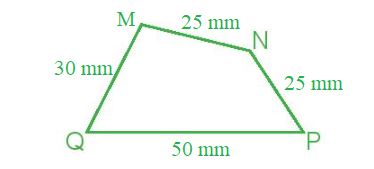 ........................................................................................................................................................................................................................................................................................................................................................................................................................................................................................Câu 12. Điền (>, <, =)?a) 1 hm … 102 mb) 300 ml + 700 ml ... 1 lCâu 13. Tính nhanh các giá trị biểu thức dưới đâya) 576 + 678 + 780 – 475 - 577 – 679..............................................................................................................................................................................................................................................................................................................................................................................................................................................................................................................................................................................................................b) (126 + 32) × (18 - 16 - 2)..............................................................................................................................................................................................................................................................................................................................................................................................................................................................................................................................................................................................................Đáp án Đề thi Toán lớp 3 học kì 1 Cánh diềuPhần 1. Trắc nghiệmPhần 2. Tự luậnCâu 8. Tính giá trị biểu thứca) (300 + 70) + 400 = 370 + 400= 770b) 998 – (302 + 685) = 998 – 987= 1c) 100 : 2 : 5 = 50 : 5= 10Câu 9. Đặt tính rồi tínha) 108 : 6 = 18b) 620 : 4 = 155c) 194 × 4 = 776Câu 10. Doanh nghiệp đó có số xe ta-xi là:96 × 2 = 192 (xe)Doanh nghiệp đó có tất cả số xe khách và xe ta-xi là:96 + 192 = 288 (xe)Đáp số: 288 xe.Câu 11. Chu vi hình tứ giác MNPQ là:30 + 25 + 25 + 50 = 130 mmCâu 12. a) 1 hm < 102 mVì 1 hm = 100 m mà 100 m < 102 m nên 1 hm < 102 m.b) 300 ml + 700 ml = 1 lVì 300 ml + 700 ml = 1 000 ml mà 1 000 ml = 1 l nên 300 ml + 700 ml = 1 lCâu 13. a) 576 + 678 + 780 – 475 - 577 - 679= (576 – 475) + (678 – 577) + (780 – 679)= 101 + 101 + 101= 101 × 3= 303b) (126 + 32) × (18 - 16 - 2)= 158 × 0= 0Năng lực, phẩm chấtSố câu, số điểmMức 1Mức 1Mức 2Mức 2Mức 3Mức 3TổngTổngNăng lực, phẩm chấtSố câu, số điểmTNTLTNTLTNTLTNTLSố và phép tính: Cộng, trừ, nhân, chia các số trong phạm vi 1 000.Số câu222143Số và phép tính: Cộng, trừ, nhân, chia các số trong phạm vi 1 000.Số điểm1 (mỗi câu 0,5 điểm)1 (mỗi câu 0,5 điểm)2,5 (1 câu 1 điểm, 1 câu 1,5 điểm)1 (điểm)23,5Giải bài toán bằng hai phép tínhSố câu11Giải bài toán bằng hai phép tínhSố điểm11Đại lượng và đo các đại lượng: Các đơn vị đo độ dài, đo nhiệt độ. Xem đồng hồ.Số câu11121Đại lượng và đo các đại lượng: Các đơn vị đo độ dài, đo nhiệt độ. Xem đồng hồ.Số điểm0,50,5111Hình học: điểm, đoạn thẳng, hình tam giác, hình tròn, hình tứ giác, khối hộp chữ nhật, khối lập phươngSố câu1111Hình học: điểm, đoạn thẳng, hình tam giác, hình tròn, hình tứ giác, khối hộp chữ nhật, khối lập phươngSố điểm0,510,51TổngSố câu435176TổngSố điểm21,55,513,56,5Câu 1Câu 2Câu 3Câu 4Câu 5Câu 6Câu 7BBCDCDC